Rebuild Alabama Act Model Completion Advertisement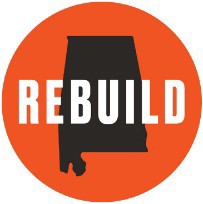 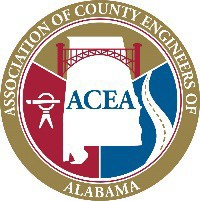 Advertisement of Project Completion 	 CountyWe,	, the Contractor, hereby gives notice of completion of the Proceed Order with	County for construction of (Insert Project Description Here). This notice is to be posted on the Association of County Commissions of Alabama web site for four (4) consecutive weeks beginning on		, 20	and ending	, 20	in accordance with the Rebuild Alabama Act, Act No. 2019-2, as amended. All claims during this period should be filed at: (Insert Contractor Contact Information Here, name address phone number).(Name of Contractor Representative)	(Date) (Signature of Contractor Representative)